DECISION OF THE VALUE ADJUSTMENT BOARD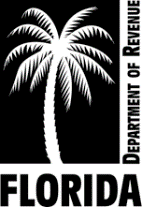 	EXEMPTION, CLASSIFICATION, ASSESSMENT DIFFERENCE TRANSFER, CHANGE OF OWNERSHIP OR CONTROL,	OR QUALIFYING IMPROVEMENT PETITIONThe actions below were taken on your petition in      ____________________ County.The actions below were taken on your petition in      ____________________ County.The actions below were taken on your petition in      ____________________ County.The actions below were taken on your petition in      ____________________ County. These actions are a recommendation only, not final. These actions are a final decision of the VAB. These actions are a final decision of the VAB. These actions are a final decision of the VAB.If you are not satisfied after you are notified of the final decision of the VAB, you have the right to file a lawsuit in circuit court to further contest your assessment.  (See sections 193.155(8)(l), 194.036, 194.171(2), 196.151, and 197.2425, Florida Statutes.)If you are not satisfied after you are notified of the final decision of the VAB, you have the right to file a lawsuit in circuit court to further contest your assessment.  (See sections 193.155(8)(l), 194.036, 194.171(2), 196.151, and 197.2425, Florida Statutes.)If you are not satisfied after you are notified of the final decision of the VAB, you have the right to file a lawsuit in circuit court to further contest your assessment.  (See sections 193.155(8)(l), 194.036, 194.171(2), 196.151, and 197.2425, Florida Statutes.)If you are not satisfied after you are notified of the final decision of the VAB, you have the right to file a lawsuit in circuit court to further contest your assessment.  (See sections 193.155(8)(l), 194.036, 194.171(2), 196.151, and 197.2425, Florida Statutes.)Petition #      Petition #      Parcel ID        Parcel ID        Petitioner name      	  The petitioner is:  taxpayer of record  representative    other, explain:      	Petitioner name      	  The petitioner is:  taxpayer of record  representative    other, explain:      	Property addressDecision Summary      Denied your petition     Granted your petition    Granted your petition in partDecision Summary      Denied your petition     Granted your petition    Granted your petition in partDecision Summary      Denied your petition     Granted your petition    Granted your petition in partDecision Summary      Denied your petition     Granted your petition    Granted your petition in partDecision Summary      Denied your petition     Granted your petition    Granted your petition in partDecision Summary      Denied your petition     Granted your petition    Granted your petition in partDecision Summary      Denied your petition     Granted your petition    Granted your petition in partDecision Summary      Denied your petition     Granted your petition    Granted your petition in partLines 1 and 4 must be completedLines 1 and 4 must be completedLines 1 and 4 must be completedLines 1 and 4 must be completedValue from TRIM NoticeValue from TRIM NoticeValue before Board ActionValue presented by property appraiserRule 12D-9.025(10), F.A.C.Value after Board Action1. Just value, required1. Just value, required1. Just value, required1. Just value, required2. Assessed or classified use value,* if applicable2. Assessed or classified use value,* if applicable2. Assessed or classified use value,* if applicable2. Assessed or classified use value,* if applicable3. Exempt value,* enter “0” if none3. Exempt value,* enter “0” if none3. Exempt value,* enter “0” if none3. Exempt value,* enter “0” if none4. Taxable value,* required4. Taxable value,* required4. Taxable value,* required4. Taxable value,* required*All values entered should be county taxable values. School and other taxing authority values may differ. (Section 196.031(7), F.S.)*All values entered should be county taxable values. School and other taxing authority values may differ. (Section 196.031(7), F.S.)*All values entered should be county taxable values. School and other taxing authority values may differ. (Section 196.031(7), F.S.)*All values entered should be county taxable values. School and other taxing authority values may differ. (Section 196.031(7), F.S.)*All values entered should be county taxable values. School and other taxing authority values may differ. (Section 196.031(7), F.S.)*All values entered should be county taxable values. School and other taxing authority values may differ. (Section 196.031(7), F.S.)*All values entered should be county taxable values. School and other taxing authority values may differ. (Section 196.031(7), F.S.)*All values entered should be county taxable values. School and other taxing authority values may differ. (Section 196.031(7), F.S.)Reason for PetitionReason for PetitionReason for PetitionReason for PetitionReason for PetitionReason for PetitionReason for PetitionReason for Petition Widow/er Blind Blind Blind Totally and permanently disabled veteran Totally and permanently disabled veteran Totally and permanently disabled veteran Low-income senior Disabled Disabled veteran Disabled veteran Disabled veteran Use classification, specify      __________ Use classification, specify      __________ Use classification, specify      __________ Parent/grandparent assessment reduction Parent/grandparent assessment reduction Parent/grandparent assessment reduction Deployed military Deployed military Use exemption, specify      ____________ Use exemption, specify      ____________ Use exemption, specify      ____________ Transfer of homestead assessment difference Transfer of homestead assessment difference Transfer of homestead assessment difference Transfer of homestead assessment difference Transfer of homestead assessment difference Qualifying improvement  Qualifying improvement  Qualifying improvement  Change of ownership or control Change of ownership or control Change of ownership or control Change of ownership or control Change of ownership or control Other, specify      __________________ Other, specify      __________________ Other, specify      __________________Reasons for Decision	Fill-in fields will expand, or add pages as needed.Reasons for Decision	Fill-in fields will expand, or add pages as needed.Reasons for Decision	Fill-in fields will expand, or add pages as needed.Reasons for Decision	Fill-in fields will expand, or add pages as needed.Reasons for Decision	Fill-in fields will expand, or add pages as needed.Reasons for Decision	Fill-in fields will expand, or add pages as needed.Reasons for Decision	Fill-in fields will expand, or add pages as needed.Reasons for Decision	Fill-in fields will expand, or add pages as needed.Findings of Fact	Findings of Fact	Findings of Fact	Findings of Fact	Findings of Fact	Findings of Fact	Findings of Fact	Findings of Fact	Conclusions of Law 	Conclusions of Law 	Conclusions of Law 	Conclusions of Law 	Conclusions of Law 	Conclusions of Law 	Conclusions of Law 	Conclusions of Law 	 Recommended Decision of Special Magistrate  The finding and conclusions above are recommendations. Recommended Decision of Special Magistrate  The finding and conclusions above are recommendations. Recommended Decision of Special Magistrate  The finding and conclusions above are recommendations. Recommended Decision of Special Magistrate  The finding and conclusions above are recommendations. Recommended Decision of Special Magistrate  The finding and conclusions above are recommendations.Signature, special magistratePrint nameDateSignature, VAB clerk or special representativePrint nameDateIf this is a recommended decision, the board will consider the recommended decision on            at            AM    PM.     Address      	If the line above is blank, please call      ______________ or visit our website at      __________________________.If this is a recommended decision, the board will consider the recommended decision on            at            AM    PM.     Address      	If the line above is blank, please call      ______________ or visit our website at      __________________________.If this is a recommended decision, the board will consider the recommended decision on            at            AM    PM.     Address      	If the line above is blank, please call      ______________ or visit our website at      __________________________.If this is a recommended decision, the board will consider the recommended decision on            at            AM    PM.     Address      	If the line above is blank, please call      ______________ or visit our website at      __________________________.If this is a recommended decision, the board will consider the recommended decision on            at            AM    PM.     Address      	If the line above is blank, please call      ______________ or visit our website at      __________________________. Final Decision of the Value Adjustment Board Final Decision of the Value Adjustment Board Final Decision of the Value Adjustment Board Final Decision of the Value Adjustment Board Final Decision of the Value Adjustment BoardSignature, chair, value adjustment boardPrint nameDate of decisionSignature, VAB clerk or representativePrint nameDate mailed to parties